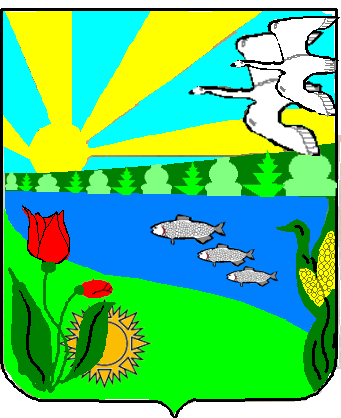 Волгоградская областьПесковатское сельское поселение Городищенского муниципального районах.Песковатка Городищенского муниципального района Волгоградской области  тел. (268) 4-11-17П О С Т А Н О В Л Е Н И Еот  26.02.2019 г.                                                                                               №  13" Об увеличении должностных окладов  работников муниципального казенного учреждения Песковатского сельского поселения Городищенского муниципального района Волгоградской области"Во исполнение Указа Президента Российской Федерации от  г. № 597 «О мероприятиях по реализации государственной социальной политики» и в соответствии с Постановлением Правительства Волгоградской области от 12 января . № 2-п «О внесении изменения в постановление Правительства Волгоградской области от 19 марта . № 116-п «О мерах по поэтапному повышению заработной платы работников государственных учреждений культуры Волгоградской области», Обеспечить плановый показатель средней заработной платы работников учреждения культуры на 2019 год в размере 28600,00  рублей.Внести изменения в Приложения 1,2,3 к Положению об оплате труда работников муниципального казённого учреждения МКУ « Песковатский центр культуры», утвержденному постановлением администрации Песковатского сельского поселения от 01.07.2016 г, согласно приложений 1,2,3 к настоящему постановлению.3. Руководителю муниципального казённого учреждения МКУ « Песковатский центр культуры».3.1. Привести в соответствие локальные нормативно-правовые акты, регулирующие оплату труда работников учреждения.3.2. Представить на утверждение штатное расписание муниципального казённого учреждения МКУ « Песковатский центр культуры», разработанное с учетом обеспечения планового показателя средней заработной платы работников учреждений культуры на 2019 год.4. Настоящее постановление вступает в силу с момента его подписания и распространяет свое действие на отношения, возникшие с 1 января 2019года.5. Разместить данное постановление на сайте администрации.6.Контроль за исполнением оставляю за собой.Глава  Песковатского сельского поселения                                           		                                   А.А. ТоршинПриложение № 2к Положению об оплате труда работников муниципального казённого учреждения                                                 МКУ « Песковатский центр культуры»УтвержденоПостановлением администрацииПесковатского сельского поселения от 26.02.2019г. № 13Минимальные размеры окладов (ставок) работников МКУ " Песковатский центр культуры" Приложение № 3к Положению об оплате труда работников муниципального казённого учреждения                                                 МКУ « Песковатский центр культуры»УтвержденоПостановлением Песковатского сельского поселения от 26.02.2019 г. № 13Базовые (минимальные) оклады работников учреждений Профессиональные квалификационные группы должностей работников физической культуры и спорта:Профессиональная квалификационная группа должностей работников физической культуры и спорта первого уровняПрофессиональная квалификационная группа должностей работников физической культуры и спорта второго уровня«Общеотраслевые профессии рабочих второго уровня»Приложение № 4 к Положению об оплате труда работников муниципального казённого учреждения                                                 МКУ « Песковатский центр культуры»УтвержденоПостановлением администрацииПесковатского сельского поселения 26.02.2019 г. № 13Минимальные размеры окладов  (ставок)специалистов и служащих муниципальных учреждений молодежной политики Городищенского муниципального района Волгоградской области Наименование должности, отнесенные к квалификационным уровнямБазовый (мини-мальный) оклад (ставка), руб.Должности, отнесенные к ПКГ "Должности технических   исполнителей и артистов вспомогательного состава"Должности, отнесенные к ПКГ "Должности технических   исполнителей и артистов вспомогательного состава"Смотритель музейный; контролер билетов, кассир билетный5014Должности, отнесенные к ПКГ "Должности работников культуры,
искусства и кинематографии среднего звена"Должности, отнесенные к ПКГ "Должности работников культуры,
искусства и кинематографии среднего звена"Заведующий костюмерной; организатор экскурсий; руководитель кружка, любительского объединения, клуба по интересам; ведущий дискотеки; аккомпаниатор; культорганизатор; ассистенты: режиссера, дирижера, балетмейстера, хормейстера; помощник режиссера                 9030Должности, отнесенные к ПКГ "Должности работников культуры,
искусства и кинематографии ведущего звена"Должности, отнесенные к ПКГ "Должности работников культуры,
искусства и кинематографии ведущего звена"Главный, ведущий библиотекарь; главный библиограф; помощник главного режиссера (главного дирижера, главного балетмейстера, художественного руководителя), художник-декоратор; художник по свету; художник-модельер театрального костюма; художник-постановщик;  аккомпаниатор-концертмейстер; администратор (системный) ; библиотекарь; редактор библиотеки (ведущий), клубного учреждения, музея и других аналогичных учреждений и организаций; библиограф; методист библиотеки, клубного учреждения, музея и других аналогичных учреждений и организаций; научный сотрудник, лектор (экскурсовод); артист-вокалист (солист); артист хора, оркестров, ансамблей песни и танца, танцевального коллектива; артисты - концертные исполнители (всех жанров), хранитель фондов; ведущий редактор, редактор (музыкальный редактор); специалист по фольклору; специалист по жанрам творчества; специалист по методике клубной работы; специалист по учетно - хранительской документации;  специалист экспозиционного и выставочного отдела; ассистент кинорежиссера; звукооператор; монтажер7519Должности, отнесенные к ПКГ "Должности руководящего состава
учреждений культуры, искусства и кинематографии"Должности, отнесенные к ПКГ "Должности руководящего состава
учреждений культуры, искусства и кинематографии"Главный художник; режиссер-постановщик; главный дирижер; руководитель литературно-драматургической части; художественный руководитель; заведующий музыкальной частью; заведующий отделом (сектором) библиотеки; заведующий отделом (сектором) музея; заведующий передвижной выставкой музея; режиссер (дирижер, балетмейстер, хормейстер); звукорежиссер; главный хранитель фондов; заведующий реставрационной мастерской; заведующий отделом (сектором) дома (дворца) культуры, и других аналогичных учреждений и организаций; заведующий художественно-оформительской мастерской; кинорежиссер; директор творческого коллектива; руководитель клубного формирования - любительского объединения, студии, коллектива самодеятельного искусства, клуба по интересам9030Должности, отнесенные к ПКГ "Общеотраслевые должности      
служащих первого уровня"Должности, отнесенные к ПКГ "Общеотраслевые должности      
служащих первого уровня"Делопроизводитель; кассир; машинистка; секретарь; секретарь-машинистка, оператор5014Должности, отнесенные к ПКГ "Общеотраслевые должности      
служащих второго уровня"Должности, отнесенные к ПКГ "Общеотраслевые должности      
служащих второго уровня"Инспектор по кадрам; лаборант; специалист по работе с молодежью; специалист по социальной работе с молодежью; художник; заведующий производством (шеф-повар); заведующий столовой; начальник хозяйственного отдела
6685Должности, отнесенные к ПКГ "Общеотраслевые должности      
служащих третьего уровня"Должности, отнесенные к ПКГ "Общеотраслевые должности      
служащих третьего уровня"Бухгалтер; инженер-энергетик (энергетик); психолог; социолог; экономист; главные специалисты в отделах; заместитель главного бухгалтера7224Должности, отнесенные к ПКГ "Общеотраслевые должности      
служащих четвертого уровня"Должности, отнесенные к ПКГ "Общеотраслевые должности      
служащих четвертого уровня"Начальник отдела9030Профессиональная квалификационная группа           
"Общеотраслевые профессии рабочих первого уровня"Профессиональная квалификационная группа           
"Общеотраслевые профессии рабочих первого уровня"Наименования профессий  рабочих, по которым предусмотрено присвоение1-го, 2-го и 3-го   квалификационных разрядов    в соответствии с Единым тарифно-квалификационным  справочником работ и профессий рабочих: сантехник, гардеробщик, дворник, садовник,  кладовщик, сторож (вахтер),   уборщик производственных   помещений, уборщик служебных помещений, уборщик территорий, машинист по стирке и ремонту спец. одежды (белья), рабочий по комплексному обслуживанию  зданий и сооружений (без квалификационного разряда), подсобный рабочий   (ЕТКС, выпуск 1)              3787Профессиональная квалификационная группа           
"Общеотраслевые профессии рабочих второго уровня"Профессиональная квалификационная группа           
"Общеотраслевые профессии рабочих второго уровня"Наименования профессий рабочих, по которым    предусмотрено присвоение   4-го и 5-го квалификационных  разрядов в соответствии    с Единым  тарифно-квалификационным     справочником работ и профессий рабочих: водитель автомобиля, водители автобусов, микроавтобусов, имеющие 1-й класс и занятые перевозкой обучающихся (детей,  самодеятельных коллективов,  воспитанников).6636Профессиональная квалификационная группа           
"Профессии рабочих первого уровня"Профессиональная квалификационная группа           
"Профессии рабочих первого уровня"Киномеханик, костюмер, осветитель, электрик, реквизитор, установщик декораций, машинист сцены, монтировщик   сцены, столяр  по изготовлению декораций,    до 3-го квалификационного   разряда ЕТКС                  5014Профессиональная квалификационная группа           
"Профессии рабочих второго уровня"Профессиональная квалификационная группа           
"Профессии рабочих второго уровня"Механик  по обслуживанию звуковой   техники5181Квалификационные уровниДолжности, отнесенные к квалификационным уровнямБазовый (мини-мальный) оклад (ставка), руб.1 квалификационный уровеньДежурный по спортивному залу51812 квалификационный уровеньСпортсмен, спортивный судья5615Квалификационные уровниДолжности, отнесенные к квалификационным уровнямБазовый (мини-мальный) оклад (ставка), руб.1 квалификационный уровеньИнструктор по спорту, инструктор по физи-ческой культуре, тренер-администратор, тренер-массажист, спортсмен-инструктор, имеющий 1-й спортивный разряд64582 квалификационный уровеньТренер – преподаватель по спорту, инструктор-методист 73533 квалификационный уровеньСтарший тренер-преподаватель по спорту, инструктор-методист (старший)  7687Квалификационные уровниДолжности, отнесенные к квалификационным уровнямБазовый (мини-мальный) оклад (ставка), руб.1 квалификационный уровеньНаименования профессий рабочих, по которым предусмотрено присвоение 4 и 5 квалификационных разрядов в соответствии с Единым тарифно-квалификационным справочником работ и профессий рабочих; водитель автомобиля66362 квалификационный уровеньНаименования профессий рабочих, по которым предусмотрено присвоение 6 и 7 квалификационных разрядов в соответст-вии с Единым тарифно-квалификационным справочником работ и профессий рабочих61833 квалификационный уровеньНаименования профессий рабочих, по которым предусмотрено присвоение 8  квалификационного разряда в соответствии с Единым тарифно-квалификационным справочником работ и профессий рабочих6516Квалификационный уровень Наименование должностей 
работников по квалификационным  уровнямМинимальный размер оклада (ставки), рублей)123Общеотраслевые профессии рабочих первого уровняОбщеотраслевые профессии рабочих первого уровняОбщеотраслевые профессии рабочих первого уровня1 квалификационный уровеньСторож, дворник, уборщик служебных помещений3787Общеотраслевые профессии рабочих второго уровняОбщеотраслевые профессии рабочих второго уровняОбщеотраслевые профессии рабочих второго уровня1 квалификационный уровеньВодитель автомобиля6636Общеотраслевые должности служащих третьего уровняОбщеотраслевые должности служащих третьего уровняОбщеотраслевые должности служащих третьего уровня1 квалификационный уровеньСпециалист по работе с молодёжью, специалист по социальной работе с молодёжью, психолог75215 квалификационный уровеньГлавные специалисты: в   
отделах, отделениях,     
лабораториях, мастерских;
заместитель главного бухгалтера               7521